Unsere Herbstferien 2019 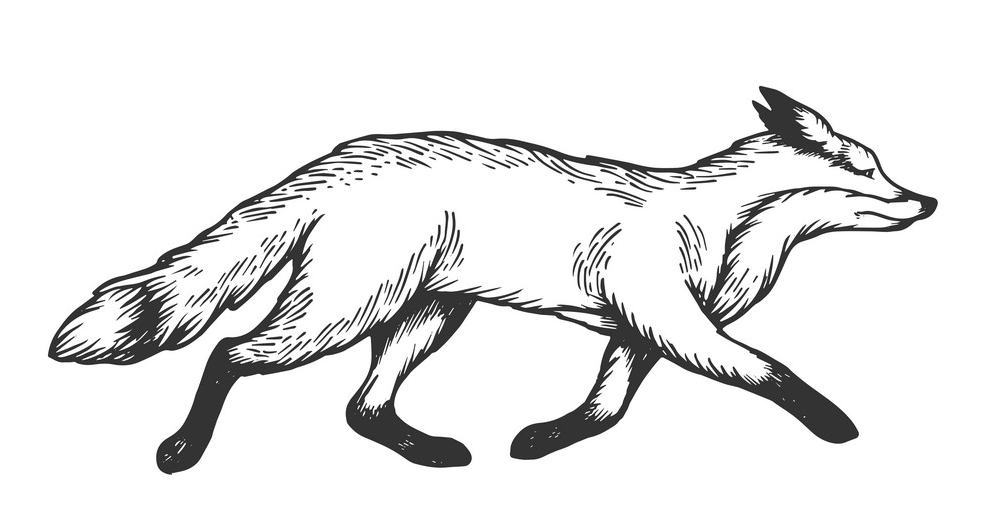 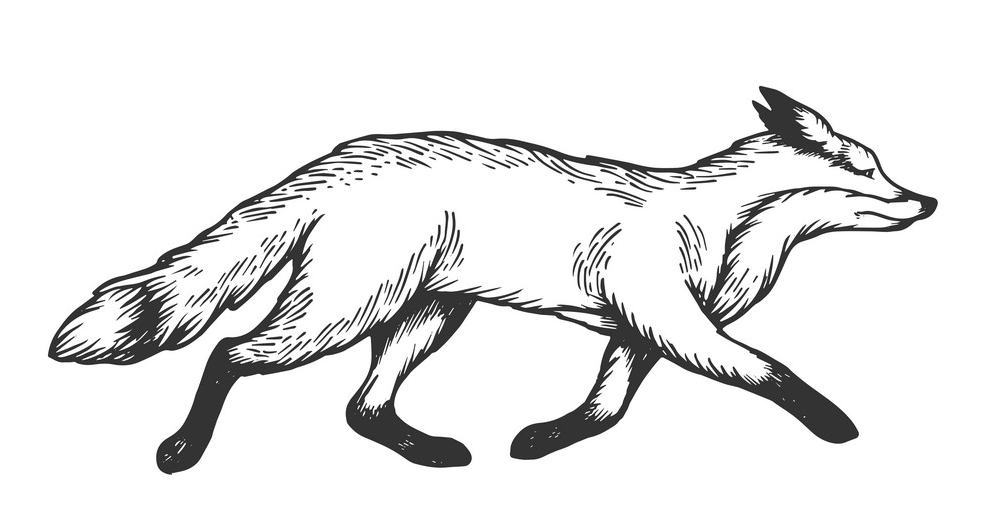 2. Woche 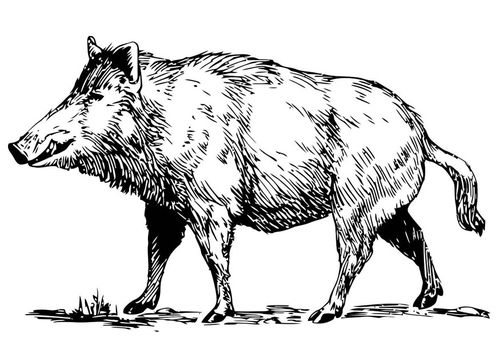 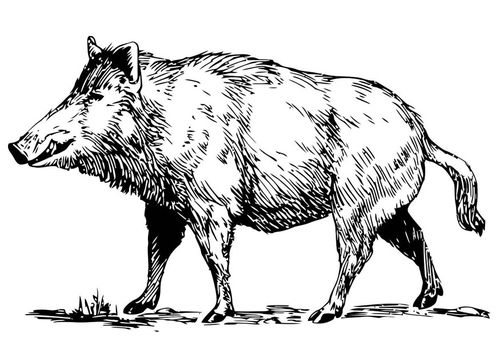 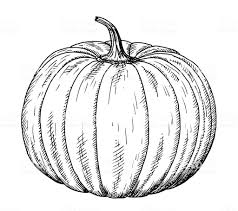 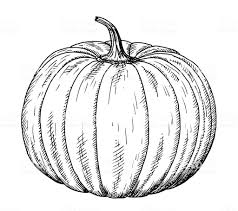 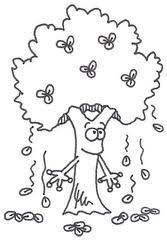 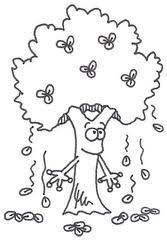 